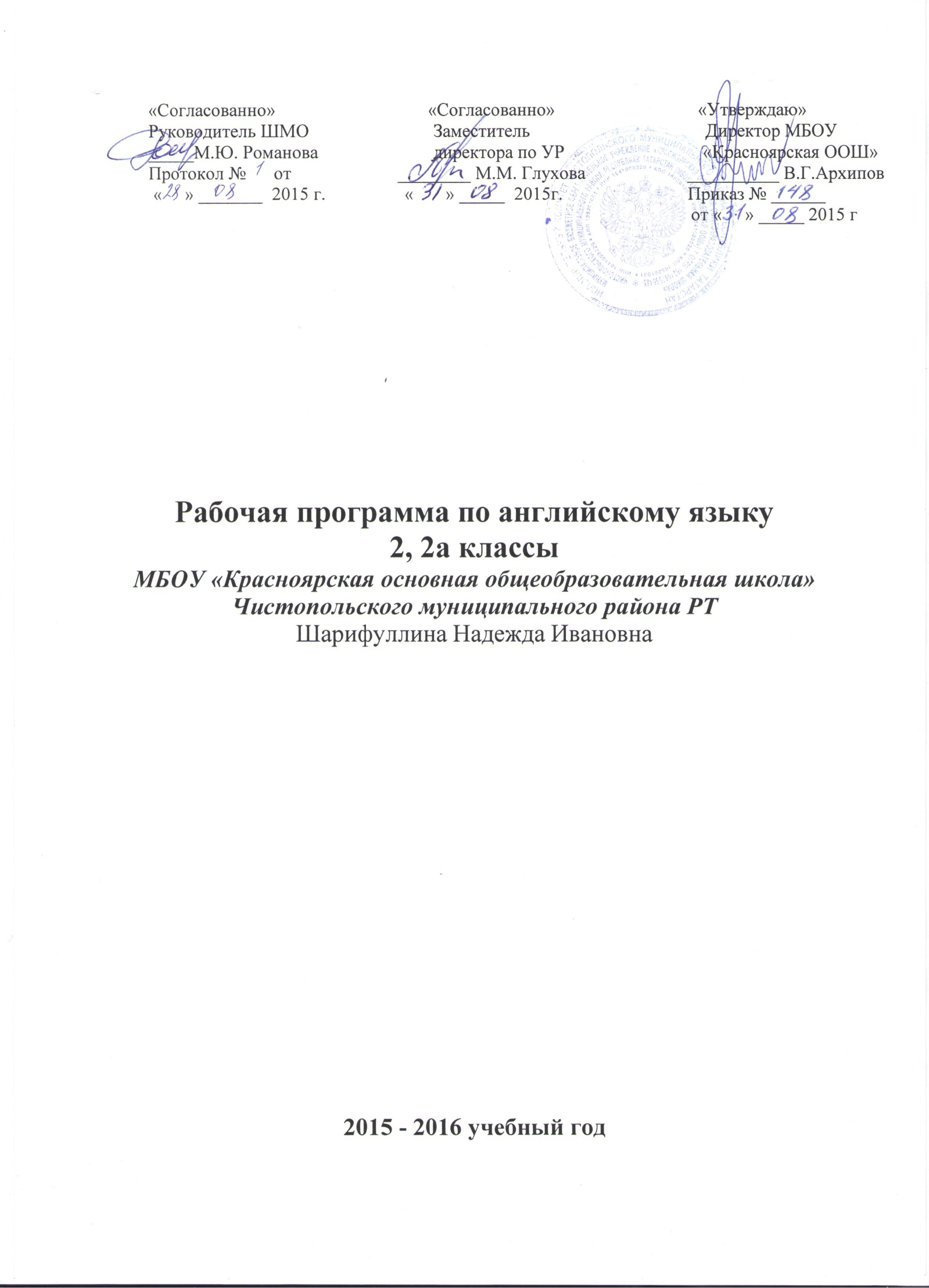 РАБОЧАЯ ПРОГРАММА ПО АНГЛИЙСКОМУ ЯЗЫКУ ВО 2 КЛАССЕПояснительная запискаПланирование составлено на основе:Федеральный закон от 29 декабря 2012 г. №273-ФЗ «Об образовании в Российской Федерации»Закон РТ от 22.07.2013 №68-ЗРТ «Об образовании» (принят ГС РТ 28.06.2013)Федеральный государственный образовательный стандарт начального общего образования. – М.: Просвещение, 2014Примерные программы по учебным предметам. Примерная программа по иностранному языку. Начальная школа. – М.: Просвещение, 2014Постановления Главного государственного врача Российской Федерации №189 от 29.12.2010г. «Об утверждении СанПиН 2.4.2821-10 «Санитарно-эпидемиологические требования к условиям и организации обучения в общеобразовательных учреждениях»УМК «Английский в фокусе» «Spotlight» для 2 класса общеобразовательных учреждений - Москва: «Просвещение», 2015 год.Учебный план МБОУ «Красноярская основная общеобразовательная школа» 2015-2016 уч.годГодовой календарный график МБОУ «Красноярская основная общеобразовательная школа» 2015-2016 уч.годПеречень учебников, используемых в работе МБОУ «Красноярская основная общеобразовательная школа» 2015-2016 уч.годСогласно федеральному базисному учебному плану для образовательных учреждений Российской Федерации на изучение английского языка на ступени начального общего образования во 2 классе отводится 68 часов из расчёта 2 часа в неделю (34 учебных недель).Цели обучения во 2-х классах в соответствии с ФГОСВ процессе изучения английского языка реализуются следующие цели:формирование умений общаться на английском языке с учетом речевых возможностей и потребностей второклассников; элементарных коммуникативных умений в говорении, аудировании, чтении и письме;развитие личности, речевых способностей, внимания, мышления, памяти и воображения второклассников; мотивации к дальнейшему овладению английским языком;обеспечение коммуникативно-психологической адаптации второклассников к новому языковому миру для преодоления в дальнейшем психологического барьера и использования английского языка как средства общения;освоение элементарных лингвистических представлений, необходимых для овладения устной и письменной речью на английском языке;приобщение детей к новому социальному опыту с использованием английского языка: знакомство второклассников с миром зарубежных сверстников, с зарубежным детским фольклором и доступными образцами художественной литературы; воспитание дружелюбного отношения к представителям других стран;формирование речевых, интеллектуальных и познавательных способностей второклассников, а также их УУД.В ней также заложены возможности предусмотренного стандартом формирования у обучающихся универсальных способов деятельности и ключевых компенсаций:-умение соотнести графический образ слова с его звуковым образом,-опираться на языковую догадку в процессе чтения;-наблюдение, сравнение и элементарный анализ языковых явлений (звуков, букв, буквосочетаний, слов, словосочетаний и предложений).Планируемые УУД (универсальные учебные действия)Личностные универсальныеПрименительно к учебной деятельности выделяют три вида действий:- действие смыслообразования, т. е. установление обучающимися связи между целью учебной деятельности и ее мотивом, другими словами, между результатом учения, и тем, что побуждает деятельность, ради чего она осуществляется;- действие нравственно-этического оценивания усваиваемого содержания, исходя из социальных и личностных ценностей, обеспечивающее личностный моральный выбор.Регулятивные действия обеспечивают организацию обучающимся своей учебной деятельности. К ним относятся- целеполагание как постановка учебной задачи на основе соотнесения того, что уже известно и усвоено обучающимся, и того, что еще неизвестно;- прогнозирование – предвосхищение результата и уровня усвоения, его временных характеристик;- коррекция – внесение необходимых дополнений и корректив в план и способ действия в случае расхождения эталона, реального действия и его продукта;- оценка – выделение и осознание обучающимся того, что уже усвоено и что еще подлежит усвоению, осознание качества и уровня усвоения.- волевая саморегуляция как способность к мобилизации сил и энергии; способность к волевому усилию - к выбору в ситуации мотивационного конфликта и к преодолению препятствий.Познавательные универсальные действия включают общеучебные, логические, действия постановки и решения проблем.1.Общеучебные универсальные действия:- знаково-символические - моделирование – преобразование объекта из чувственной формы в модель, где выделены существенные характеристики объекта (пространственно-графическую или знаково-символическую) и преобразование модели с целью выявления общих законов, определяющих данную предметную область;- построение речевых высказываний в устной и письменной форме;- выбор наиболее эффективных способов решения задач в зависимости от конкретных условий;- рефлексия способов и условий действия, контроль и оценка процесса и результатов деятельности;- смысловое чтение как осмысление цели чтения и выбор вида чтения в зависимости от цели; извлечение необходимой информации из прослушанных текстов; определение основной и второстепенной информации; понимание и адекватная оценка языка средств массовой информации;2.Универсальные логические действия: ;- выбор оснований и критериев для сравнения, классификации объектов;- построение логической цепи рассуждений,3. Постановка и решение проблемы:- формулирование проблемы;- самостоятельное создание способов решения проблем творческого характера.Коммуникативные действия обеспечивают социальную компетентность и учет позиции других людей, партнера по общению или деятельности, умение слушать и вступать в диалог, участвовать в коллективном обсуждении проблем, интегрироваться в группу сверстников и строить продуктивное взаимодействие и сотрудничество со сверстниками и взрослыми.Видами коммуникативных действий являются:- планирование учебного сотрудничества с учителем и сверстниками – определение цели, функций участников, способов взаимодействия;- постановка вопросов – инициативное сотрудничество в поиске и сборе информации;- управление поведением партнера – контроль, коррекция, оценка действий партнера;- умение владение монологической и диалогической формами речи в соответствии с грамматическими и синтаксическими нормами родного языка.- умение выражать свои мысли в соответствии с задачами и условиями коммуникации; владение монологической и диалогической формами речи в соответствии с грамматическими и синтаксическими нормами родного языка.Развитие системы универсальных учебных действий в составе личностных, регулятивных, познавательных и коммуникативных действий, определяющих развитие психологических способностей личности, осуществляется в рамках нормативно-возрастного развития личностной и познавательной сфер ребенка. Процесс обучения задает содержание и характеристики учебной деятельности ребенка и тем самым определяет зону ближайшего развития указанных универсальных учебных действий –  их уровень развития,  соответствующий нормативной стадии развития и релевантный «высокой норме» развития,  и свойстваПРЕДМЕТНОЕ СОДЕРЖАНИЕ РЕЧИ(68 часов)Предметное содержание устной и письменной речи включает темы, предусмотренные государственным стандартом по иностранным языкам. Обучение английскому языку ведется по 6 темам: Моя семья и я: Знакомство. Члены семьи (возраст, внешность и их профессии). Семейные праздники. Любимая еда. (11 часов)Мой дом/моя квартира/комната: Названия комнат, их размер, предметы мебели и интерьера. (11 часов)Еда: Школьные принадлежности, учебные предметы. (11 часов):Животные: Любимое домашнее животное. Игрушки. (11 часов)Игрушки: (11 часов)Мы любим лето: Времена года, погода, одежда, мои каникулы. (9 часов)Коммуникативные умения по видам речевой деятельностиГоворение. Уметь вести этикетные диалоги в типичных ситуациях бытового, учебно-трудового и межкультурного общения, в том числе полученные с помощью средств коммуникации; диалог-расспрос (запрос информации и ответ на него); диалог-побуждение к действию. Уметь пользоваться основными коммуникативными типами речи: описание, рассказ, характеристика (персонажей).Слушание (аудирование). Воспринимать на слух и понимать речь учителя и одноклассников в процессе общения на уроке и вербально/невербально реагировать на услышанное; небольшие доступные тексты в аудиозаписи, построенные в основном на изученном языковом материале, в том числе полученные с помощью средств коммуникации. Время звучания текста для аудирования – до 1 минуты.Чтение. Чтение вслух небольших текстов, построенных на изученном языковом материале; соблюдение правильного ударения в словах, фразах, интонации в целом. Чтение про себя и понимание текстов, содержащих только изученный материал, а также несложных текстов, содержащих отдельные новые слова; нахождение в тексте необходимой информации (имени главного героя; места, где происходит действие). Использование двуязычного словаря учебника. Письмо и письменная речь. Списывание текста; вписывание в текст и выписывание из него слов, словосочетаний. Написание с опорой на образец поздравления, короткого личного письма.Языковые средства и навыки пользования ими.Графика, каллиграфия, орфография. Все буквы английского алфавита. Основные буквосочетания. Звуко-буквенные соответствия. Знаки транскрипции. Апостроф. Основные правила чтения и орфографии. Написание наиболее употребительных слов, вошедших в активный словарь.Фонетическая сторона речи. Адекватное произношение и различение на слух всех звуков и звукосочетаний английского языка. Соблюдение норм произношения: долгота и краткость гласных, отсутствие оглушения звонких согласных в конце слога или слова, отсутствие смягчения согласных перед гласными. Дифтонги. Связующее “r” (there is/there are). Ударение в слове, фразе. Отсутствие ударения на служебных словах (артиклях, союзах, предлогах). Членение предложений на смысловые группы. Ритмико-интонационные особенности повествовательного, побудительного и вопросительного (общий и специальный вопросы) предложений. Интонация перечисления. Чтение по транскрипции изученных слов.Лексическая сторона речи. Лексические единицы, обслуживающие ситуации общения в пределах тематики начальной школы, для двустороннего (рецептивного и продуктивного) усвоения, простейшие устойчивые словосочетания, оценочная лексика и речевые клише как элементы речевого этикета, отражающие культуру англоговорящих стран.Грамматическая сторона речи. Основные коммуникативные типы предложений: повествовательное, вопросительное, побудительное. Общий и специальный вопросы. Вопросительные слова: what, who, when, where, why, how. Порядок слов в предложении. Утвердительные и отрицательные предложения. Простое предложение с простым глагольным сказуемым (Не speaks English.), составным именным (My family is big.) и составным глагольным (I like to dance. She can skate well.) сказуемым. Побудительные предложения в утвердительной (Help me, please.) и отрицательной (Don’t be late!) формах. Безличные предложения в настоящем времени (It is cold. It’s five o’clock.). Простые распространённые предложения. Предложения с однородными членами. Сложносочинённые предложения с союзами and и but.Неопределённая форма глагола. Глагол-связка to be. Модальные глаголы can, may. Существительные в единственном и множественном числе, существительные с неопределённым, определённым и нулевым артиклем. Притяжательный падеж имён существительных. Прилагательные в положительной степени. Местоимения: личные (в именительном падеже), притяжательные, указательные (this).. Количественные числительные до 10.Наиболее употребительные предлоги: in, on, at, into, to, from, of, with.Социокультурная осведомлённостьВ процессе обучения английскому языку в начальной школе учащиеся знакомятся с названиями стран изучаемого языка, некоторыми литературными персонажами популярных детских произведений, сюжетами некоторых популярных сказок, а также небольшими произведениями детского фольклора (стихи, песни) на иностранном языке, элементарными формами речевого и неречевого поведения, принятого в странах изучаемого языка.КАЛЕНДАРНО-ТЕМАТИЧЕСКОЕ ПЛАНИРОВАНИЕАНГЛИЙСКИЙ В ФОКУСЕ (SPOTLIGHT 2)Учитель: Шарифуллина Надежда ИвановнаКоличество часов: всего 68 часов; в неделю 2 часаПлановых контрольных уроков 5Административных контрольных уроков   1   час№ Тема урокаТип урокаТип урокаСодержаниеСодержаниеСодержаниеСодержаниеСодержаниеСодержаниеПланируемые результатыПланируемые результатыПланируемые результатыПланируемые результатыДомашнее заданиеДатаДата№ Тема урокаТип урокаТип урокаСодержаниеСодержаниеСодержаниеСодержаниеСодержаниеСодержаниеПредметныеПредметныеЛичностные МетапредметныеДомашнее заданиепланфактI четвертьI четвертьI четвертьI четвертьI четвертьI четвертьI четвертьI четвертьI четвертьI четвертьI четвертьI четвертьI четвертьI четвертьI четвертьI четвертьI четвертьПодготовительный этап (7 часов)Подготовительный этап (7 часов)Подготовительный этап (7 часов)Подготовительный этап (7 часов)Подготовительный этап (7 часов)Подготовительный этап (7 часов)Подготовительный этап (7 часов)Подготовительный этап (7 часов)Подготовительный этап (7 часов)Подготовительный этап (7 часов)Подготовительный этап (7 часов)Подготовительный этап (7 часов)Подготовительный этап (7 часов)Подготовительный этап (7 часов)Подготовительный этап (7 часов)Подготовительный этап (7 часов)Подготовительный этап (7 часов)1/1Знакомство с английским языком. Приветствие.Комбинированный урокКомбинированный урокПриветствие и прощаниеПриветствие и прощаниеПриветствие и прощаниеПриветствие и прощаниеПриветствие и прощаниеФормирование умений приветствовать, прощаться, вести элементарный диалог в ситуации «Знакомство»Формирование умений приветствовать, прощаться, вести элементарный диалог в ситуации «Знакомство»Формирование адекватной мотивации к учениюФормирование адекватной мотивации к учениюРегулятивные – организовывать свое рабочее местоПознавательные  – научиться высказывать свое предположение на основе иллюстраций в учебнике, воспроизводить по памяти информациюКоммуникативные – участвовать в диалоге на урокеСоставить диалог1.092.092/2Мои первые буквы (a-h)УЧ: стр.6-7КомбинированныйКомбинированныйАнглийский алфавит (a-h)Английский алфавит (a-h)Английский алфавит (a-h)Английский алфавит (a-h)Английский алфавит (a-h)Формирование произносительных навыковФормирование произносительных навыковФормирование любознательности, активности и заинтересованности в приобретении новых знанийФормирование любознательности, активности и заинтересованности в приобретении новых знанийР – определять последовательность выполнения деятельностиП - воспроизводить по памяти информациюК -  соблюдать простейшие нормы речевого этикета:  здороваться, прощатьсяУпр.3 стр.7 1.094.093/3Мои первые буквы (i-q)УЧ: стр.8-9КомбинированныйКомбинированныйАнглийский алфавит (i-q)Английский алфавит (i-q)Английский алфавит (i-q)Английский алфавит (i-q)Английский алфавит (i-q)Понимание на слух речи учителя в процессе ведения урока, а также высказываний одноклассниковПонимание на слух речи учителя в процессе ведения урока, а также высказываний одноклассниковОсознание языка, в том числе иностранного, как основного средства общения между людьмиОсознание языка, в том числе иностранного, как основного средства общения между людьмиОвладение способностью принимать и сохранять цели и задачи учебной деятельности, поиска средств ее осуществленияУпр.3 стр.98.099.094/4Мои первые буквы (r-z)УЧ: стр.10-11Усвоение новых УУДУсвоение новых УУДАнглийский алфавит (r-z)Английский алфавит (r-z)Английский алфавит (r-z)Английский алфавит (r-z)Английский алфавит (r-z)Формирование активного и пассивного лексического запасаФормирование активного и пассивного лексического запасаПринятие и освоение социальной роли обучающегося, развитие мотивов учебной деятельности и формирование личностного смысла ученияПринятие и освоение социальной роли обучающегося, развитие мотивов учебной деятельности и формирование личностного смысла ученияФормирование умения планировать и оценивать учебные действия в соответствии с поставленной задачей и условиями ее реализацииУпр.4 стр.118.0911.095/5Буквы вместеУЧ: стр.12-13Систематизация и обобщение УУДСистематизация и обобщение УУДБуквосочетания «sh», «chБуквосочетания «sh», «chБуквосочетания «sh», «chБуквосочетания «sh», «chБуквосочетания «sh», «chПриобретение знания английского алфавита, в том числе умения писать заглавные и строчные буквы полупечатным шрифтомПриобретение знания английского алфавита, в том числе умения писать заглавные и строчные буквы полупечатным шрифтомОвладение начальным умением учиться, способностью к организации собственной деятельностиОвладение начальным умением учиться, способностью к организации собственной деятельностиФормирование умения определять наиболее эффективные способы достижения результатаУпр.2 стр.1215.0916.096/6Буквы вместеУЧ: стр.14-15Систематизация и обобщение УУДСистематизация и обобщение УУДБуквосочетания «th», «phБуквосочетания «th», «phБуквосочетания «th», «phБуквосочетания «th», «phБуквосочетания «th», «phОзнакомление с некоторыми правилами чтения словОзнакомление с некоторыми правилами чтения словРазвитие навыков сотрудничества со взрослыми и сверстниками в разных ситуациях, умений не создавать конфликтовРазвитие навыков сотрудничества со взрослыми и сверстниками в разных ситуациях, умений не создавать конфликтовОсвоение начальных форм познавательной и личностной рефлексииУпр.2 стр.1415.0918.097/7Заглавные и строчные буквыУЧ: стр.16-17КомбинированныйКомбинированныйЗаглавные буквы английского алфавитаЗаглавные буквы английского алфавитаЗаглавные буквы английского алфавитаЗаглавные буквы английского алфавитаЗаглавные буквы английского алфавитааудирование письмоаудирование письмоФормирование адекватной мотивации к учениюФормирование адекватной мотивации к учениюР – определять последовательность выполнения деятельностиП – воспроизводить по памяти информациюК -  отвечать на вопросы учителя и одноклассниковУпр.2 стр.1722.0923.09Starter Module. Me and My Family! (4 часа)Starter Module. Me and My Family! (4 часа)Starter Module. Me and My Family! (4 часа)Starter Module. Me and My Family! (4 часа)Starter Module. Me and My Family! (4 часа)Starter Module. Me and My Family! (4 часа)Starter Module. Me and My Family! (4 часа)Starter Module. Me and My Family! (4 часа)Starter Module. Me and My Family! (4 часа)Starter Module. Me and My Family! (4 часа)Starter Module. Me and My Family! (4 часа)Starter Module. Me and My Family! (4 часа)Starter Module. Me and My Family! (4 часа)Starter Module. Me and My Family! (4 часа)Starter Module. Me and My Family! (4 часа)Starter Module. Me and My Family! (4 часа)Starter Module. Me and My Family! (4 часа)8/1Привет! Знакомство с героями учебника.УЧ: стр.19-20Привет! Знакомство с героями учебника.УЧ: стр.19-20Усвоение новых УУДГлавные герои учебника Nanny Shine, Lulu, Larry и ChucklesГлавные герои учебника Nanny Shine, Lulu, Larry и ChucklesГлавные герои учебника Nanny Shine, Lulu, Larry и ChucklesГлавные герои учебника Nanny Shine, Lulu, Larry и ChucklesГлавные герои учебника Nanny Shine, Lulu, Larry и ChucklesУмение приветствовать, прощаться, вести элементарный этикетный диалог в ситуации “Знакомство”Умение приветствовать, прощаться, вести элементарный этикетный диалог в ситуации “Знакомство”Формирование осознания ценностей семьи и общества и уважения к нимФормирование осознания ценностей семьи и общества и уважения к нимОвладение способностью принимать и сохранять цели и задачи учебной деятельности, поиска средств ее осуществленияУпр.3 стр.19 читать22.0925.099/2Выполнение различных команд.УЧ: стр.20-21Выполнение различных команд.УЧ: стр.20-21Комплексное применение УУДЛексика и структуры по темам «Приветствие», «Знакомство»Лексика и структуры по темам «Приветствие», «Знакомство»Лексика и структуры по темам «Приветствие», «Знакомство»Лексика и структуры по темам «Приветствие», «Знакомство»Лексика и структуры по темам «Приветствие», «Знакомство»Адекватное восприятие на слух разных типов текста (диалоги, рифмовки, песни)Адекватное восприятие на слух разных типов текста (диалоги, рифмовки, песни)Осознание языка, в том числе иностранного, как основного средства общения между людьмиОсознание языка, в том числе иностранного, как основного средства общения между людьмиФормирование умения планировать и оценивать учебные действия в соответствии с поставленной задачей и условиями ее реализацииУпр.2 стр.21 читать29.0930.0910/3Моя семья.УЧ: стр.22-23Моя семья.УЧ: стр.22-23Комбинированный урокЧлены семьиЧлены семьиЧлены семьиЧлены семьиЧлены семьиФормирование навыков чтения вслухФормирование навыков чтения вслухПринятие и освоение социальной роли обучающегося, развитие мотивов учебной деятельности и формирование личностного смысла ученияПринятие и освоение социальной роли обучающегося, развитие мотивов учебной деятельности и формирование личностного смысла ученияГотовность слушать собеседника и вести диалогУпр.3 стр.23 читать29.092.1011/4Моя семья. Цвета.УЧ: стр.24-25Моя семья. Цвета.УЧ: стр.24-25Комбинированный урокНазвания цветовНазвания цветовНазвания цветовНазвания цветовНазвания цветовФормирование активного и пассивного лексического запаса по темам «Семья», «Цвета»Формирование активного и пассивного лексического запаса по темам «Семья», «Цвета»Овладение начальным умением учиться, способностью к организации собственной деятельностиОвладение начальным умением учиться, способностью к организации собственной деятельностиОсвоение начальных форм познавательной и личностной рефлексииУпр.2 стр.246.107.10Module 1. This Is My House! (11 часов)Module 1. This Is My House! (11 часов)Module 1. This Is My House! (11 часов)Module 1. This Is My House! (11 часов)Module 1. This Is My House! (11 часов)Module 1. This Is My House! (11 часов)Module 1. This Is My House! (11 часов)Module 1. This Is My House! (11 часов)Module 1. This Is My House! (11 часов)Module 1. This Is My House! (11 часов)Module 1. This Is My House! (11 часов)Module 1. This Is My House! (11 часов)Module 1. This Is My House! (11 часов)Module 1. This Is My House! (11 часов)Module 1. This Is My House! (11 часов)Module 1. This Is My House! (11 часов)Module 1. This Is My House! (11 часов)12/1Мой дом.УЧ: стр.26-27Мой дом.УЧ: стр.26-27Комбинированный урокПредметы мебели, слова по теме «Семья»Предметы мебели, слова по теме «Семья»Предметы мебели, слова по теме «Семья»Предметы мебели, слова по теме «Семья»Предметы мебели, слова по теме «Семья»Формирование навыков аудирования, диалогической и монологической речи по теме «Дом»Формирование навыков аудирования, диалогической и монологической речи по теме «Дом»Формирование целостного взгляда на мир в его органичном единстве и разнообразии народов и культурФормирование целостного взгляда на мир в его органичном единстве и разнообразии народов и культурОвладение способностью принимать и сохранять цели и задачи учебной деятельности, поиска средств ее осуществленияУпр.1 стр.26 выучить6.109.1013/2Дом на дереве.УЧ: стр.28-29Дом на дереве.УЧ: стр.28-29Систематизация и обобщение УУДНазвания предметов мебели и цветовНазвания предметов мебели и цветовНазвания предметов мебели и цветовНазвания предметов мебели и цветовНазвания предметов мебели и цветовФормирование активного и пассивного лексического запаса по теме «Дом»Формирование активного и пассивного лексического запаса по теме «Дом»Осознание языка, в том числе иностранного, как основного средства общения между людьмиОсознание языка, в том числе иностранного, как основного средства общения между людьмиАктивное использование речевых средств для решения коммуникативных и познавательных задачУпр.3 стр.29 читать13.1014.1014/3Где Чаклз?УЧ: стр.30-31Где Чаклз?УЧ: стр.30-31Усвоение новых УУДНазвания комнат в домеНазвания комнат в домеНазвания комнат в домеНазвания комнат в домеНазвания комнат в домеФормирование умения использовать контекстуальную и языковую догадкуФормирование умения использовать контекстуальную и языковую догадкуПринятие и освоение социальной роли обучающегося, развитие мотивов учебной деятельности и формирование личностного смысла ученияПринятие и освоение социальной роли обучающегося, развитие мотивов учебной деятельности и формирование личностного смысла ученияОвладение навыками построения речевого высказывания в соответствии с задачами коммуникации в устной формеУпр.3 стр.31 читать13.1016.1015/4Закрепление лексики по теме «Дом» УЧ: стр.34-35Закрепление лексики по теме «Дом» УЧ: стр.34-35Комплексное применение УУДЛексика по теме «Дом»Лексика по теме «Дом»Лексика по теме «Дом»Лексика по теме «Дом»Лексика по теме «Дом»Формирование грамматических навыков (вопросительные предложения)Формирование грамматических навыков (вопросительные предложения)Овладение начальным умением учиться, способностью к организации собственной деятельностиОвладение начальным умением учиться, способностью к организации собственной деятельностиОсвоение начальных форм познавательной и личностной рефлексииУпр.3 стр.33 читать20.1021.1016/5В ванной!УЧ: стр.36-37В ванной!УЧ: стр.36-37Систематизация и обобщение УУДСлова по теме «Дом»Слова по теме «Дом»Слова по теме «Дом»Слова по теме «Дом»Слова по теме «Дом»Развитие навыков чтения, в том числе техники чтенияРазвитие навыков чтения, в том числе техники чтенияРазвитие навыков сотрудничества со взрослыми и сверстниками в разных ситуациях, умений не создавать конфликтов и находить выходы из спорных ситуацийРазвитие навыков сотрудничества со взрослыми и сверстниками в разных ситуациях, умений не создавать конфликтов и находить выходы из спорных ситуацийОвладение базовыми предметными и межпредметными понятиями, отражающими существенные связи и отношения между объектами и процессамиУпр.4 стр.3520.1023.1017/6Чтение буквы е в закрытом слогеУЧ: стр.38-39Чтение буквы е в закрытом слогеУЧ: стр.38-39Комбинированный урокЧтение буквы e в закрытом слоге и буквосочетание ееЧтение буквы e в закрытом слоге и буквосочетание ееЧтение буквы e в закрытом слоге и буквосочетание ееЧтение буквы e в закрытом слоге и буквосочетание ееЧтение буквы e в закрытом слоге и буквосочетание ееРазвитие произносительных навыковРазвитие произносительных навыковФормирование адекватной мотивации к учениюФормирование адекватной мотивации к учениюР – определять  план  выполнения деятельностиП – соотносить выполненное задание с образцом К -  участвовать в работе группыУпр.3 стр.3627.1028.1018/7Моя комната. Работа над проектомУЧ: стр.38, 136Моя комната. Работа над проектомУЧ: стр.38, 136Актуализация УУДОписание своей комнаты, изготовление телефона из спичечных коробковОписание своей комнаты, изготовление телефона из спичечных коробковОписание своей комнаты, изготовление телефона из спичечных коробковОписание своей комнаты, изготовление телефона из спичечных коробковОписание своей комнаты, изготовление телефона из спичечных коробковРазвитие умения описывать свою комнатуРазвитие умения описывать свою комнатуОсвоение личностного смысла учения.Освоение личностного смысла учения.Р – определять  цели  выполнения деятельностиП – соотносить выполненное задание с образцом К -  слушать и понимать других К – работать в группеПовторить слова27.1030.10II четвертьII четвертьII четвертьII четвертьII четвертьII четвертьII четвертьII четвертьII четвертьII четвертьII четвертьII четвертьII четвертьII четвертьII четвертьII четвертьII четверть19/8Сады Великобритании и России             Сады Великобритании и России             Комплексное применение УУДСады Великобритании и РоссииСады Великобритании и РоссииСады Великобритании и РоссииСады Великобритании и РоссииСады Великобритании и РоссииОзнакомление детей с тем, что можно увидеть в садах Великобритании и России Ознакомление детей с тем, что можно увидеть в садах Великобритании и России Формирование адекватной мотивации к учению.Формирование адекватной мотивации к учению.Р – определять  цели  выполнения деятельностиП – научиться высказывать свое предположение на основе иллюстраций в учебникеК -  читать вслух текстНарисовать сад10.1111.1120/9Городская и деревенская мышьГородская и деревенская мышьСистематизация и обобщение УУДЯзыковой материал Модуль 1 Языковой материал Модуль 1 Языковой материал Модуль 1 Языковой материал Модуль 1 Языковой материал Модуль 1 Повторение языкового материала Модуль 1Повторение языкового материала Модуль 1Формирование адекватной мотивации к учению.Формирование адекватной мотивации к учению.Р – определять  цели  выполнения деятельностиП – анализировать и сопоставлять, делать выводыК -  оформлять свои мысли в устной речиУпр.2 стр.131 написать открытку10.1113.1121/10Теперь я знаюТеперь я знаюПовторение Повторение Повторение Языковой материал Модуль 1 Языковой материал Модуль 1 Языковой материал Модуль 1 Повторение языкового материала Модуль 1Повторение языкового материала Модуль 1Р – определять  план  выполнения деятельностиП – соотносить выполненное задание с образцом К -  участвовать в работе группыУпр.3 стр.4317.1118.1122/11Контрольная работа №1Контрольная работа №1Контрольный Контрольный Контрольный Языковой материал Модуль 1 Языковой материал Модуль 1 Языковой материал Модуль 1 Контроль усвоения языкового материала Модуль 1Контроль усвоения языкового материала Модуль 1Повторить модуль 117.1120.11Module 2. I Like Food! (11 часов)Module 2. I Like Food! (11 часов)Module 2. I Like Food! (11 часов)Module 2. I Like Food! (11 часов)Module 2. I Like Food! (11 часов)Module 2. I Like Food! (11 часов)Module 2. I Like Food! (11 часов)Module 2. I Like Food! (11 часов)Module 2. I Like Food! (11 часов)Module 2. I Like Food! (11 часов)Module 2. I Like Food! (11 часов)Module 2. I Like Food! (11 часов)Module 2. I Like Food! (11 часов)Module 2. I Like Food! (11 часов)Module 2. I Like Food! (11 часов)Module 2. I Like Food! (11 часов)Module 2. I Like Food! (11 часов)23/1Мой день рождения!УЧ: стр.44-45Мой день рождения!УЧ: стр.44-45Усвоение новых УУДУсвоение новых УУДВозраст и день рождения, числительные от 1 до 10Возраст и день рождения, числительные от 1 до 10Возраст и день рождения, числительные от 1 до 10Возраст и день рождения, числительные от 1 до 10Овладение навыками употребления в речи числительных от 1 до 10Овладение навыками употребления в речи числительных от 1 до 10Осознание языка, в том числе иностранного, как основного средства общения между людьмиОсознание языка, в том числе иностранного, как основного средства общения между людьмиОвладение способностью принимать и сохранять цели и задачи учебной деятельности, поиска средств ее осуществленияУпр.3 стр.45 читать24.1125.1124/2Я счастлив!УЧ: стр.46-47Я счастлив!УЧ: стр.46-47Комплексное применение УУДКомплексное применение УУДУрок 23Урок 23Урок 23Урок 23Формирование навыков аудирования и произносительных навыковФормирование навыков аудирования и произносительных навыковПринятие и освоение социальной роли обучающегося, развитие мотивов учебной деятельности и формирование личностного смысла ученияПринятие и освоение социальной роли обучающегося, развитие мотивов учебной деятельности и формирование личностного смысла ученияФормирование умения планировать и оценивать учебные действия с поставленной задачей и условиями ее реализацииУпр.1 стр.4624.1127.1125/3Вкусный  шоколад!УЧ: стр.48-49Вкусный  шоколад!УЧ: стр.48-49Усвоение новых УУДУсвоение новых УУДПродукты Продукты Продукты Продукты Формирование активного и пассивного лексического запаса по темам «Продукты», «День рождения»Формирование активного и пассивного лексического запаса по темам «Продукты», «День рождения»Овладение начальным умением учиться, способностью к организации собственной деятельностиОвладение начальным умением учиться, способностью к организации собственной деятельностиФормирование умения определять наиболее эффективные способы достижения результатаУпр.1 стр.481.122.1226/4Я люблю  шоколад!УЧ: стр.50-51Я люблю  шоколад!УЧ: стр.50-51Комплексное применение УУДКомплексное применение УУДЛексика по теме «Еда»Лексика по теме «Еда»Лексика по теме «Еда»Лексика по теме «Еда»Овладение умением вести элементарной этикетный диалог в ситуации общения «День рождения» и диалог-расспрос по теме «Что ты любишь есть?»Овладение умением вести элементарной этикетный диалог в ситуации общения «День рождения» и диалог-расспрос по теме «Что ты любишь есть?»Развитие навыков сотрудничества со взрослыми и сверстниками в разных ситуациях, умений не создавать конфликтов и находить выходы из спорных ситуацийРазвитие навыков сотрудничества со взрослыми и сверстниками в разных ситуациях, умений не создавать конфликтов и находить выходы из спорных ситуацийОсвоение начальных форм познавательной и личностной рефлексииУпр.3 стр.51 читать1.124.1227/5Моя любимая еда!УЧ: стр.52-53Моя любимая еда!УЧ: стр.52-53Актуализация УУДАктуализация УУДРазговор  о своей любимой едеРазговор  о своей любимой едеРазговор  о своей любимой едеРазговор  о своей любимой едеПонимание и использование в речи структур:-How old are you? – I’m …-What’s your favourite food? – My favourite food is …-I like…/I don’t like…-I’ve got …Понимание и использование в речи структур:-How old are you? – I’m …-What’s your favourite food? – My favourite food is …-I like…/I don’t like…-I’ve got …Знакомство с миром зарубежных сверстниковЗнакомство с миром зарубежных сверстниковАктивное использование речевых средств для решения коммуникативных и познавательных задачУпр.4 стр.538.129.1228/6Чтение буквы сУЧ: стр.54-55Чтение буквы сУЧ: стр.54-55Комбинированный урокКомбинированный урокЧтение буквы сЧтение буквы сЧтение буквы сЧтение буквы сОвладение умением читать вслух небольшие тексты, построенные на изученном языковом материале, соблюдая правила чтения и нужную интонациюОвладение умением читать вслух небольшие тексты, построенные на изученном языковом материале, соблюдая правила чтения и нужную интонациюФормирование адекватной мотивации к учениюФормирование адекватной мотивации к учениюПриобретение навыка координированной работы с разными компонентами учебно-методического комплектаУпр.3 стр.548.1211.1229/7Шляпа для праздникаУЧ: стр.56-57Шляпа для праздникаУЧ: стр.56-57Актуализация УУДАктуализация УУДФормирование умения писать поздравление с днем рождения с опорой на образецФормирование умения писать поздравление с днем рождения с опорой на образецФормирование адекватной мотивации к учениюФормирование адекватной мотивации к учениюР – определять  план  выполнения деятельностиП – соотносить выполненное задание с образцом К -  участвовать в работе группыПовторить слова15.1216.1230/8Традиционные блюда русской и британской кухниУЧ: стр.58-59,132Традиционные блюда русской и британской кухниУЧ: стр.58-59,132Систематизация и обобщение УУДСистематизация и обобщение УУДТрадиционные блюда русской и британской кухни, какая еда популярна сегодня в этих странах, любимая едаТрадиционные блюда русской и британской кухни, какая еда популярна сегодня в этих странах, любимая едаТрадиционные блюда русской и британской кухни, какая еда популярна сегодня в этих странах, любимая едаТрадиционные блюда русской и британской кухни, какая еда популярна сегодня в этих странах, любимая едаФормирование умения писать о своей любимой едеФормирование умения писать о своей любимой едеФормирование адекватной мотивации к учению.Формирование адекватной мотивации к учению.Р – определять  цели  выполнения деятельностиП – научиться высказывать свое предположение на основе иллюстраций в учебникеК -  читать вслух текстНарисовать праздничный стол15.1218.1231/9Городская и деревенская мышьГородская и деревенская мышьСистематизация и обобщение УУДСистематизация и обобщение УУДЯзыковой материалМодуль 2Языковой материалМодуль 2Языковой материалМодуль 2Языковой материалМодуль 2Закрепление языкового материала Модуль 2Закрепление языкового материала Модуль 2Формирование адекватной мотивации к учениюФормирование адекватной мотивации к учениюР – определять  цели  выполнения деятельностиП – анализировать и сопоставлять, делать выводыК -  оформлять свои мысли в устной речиУпр.2 стр.13222.1223.1232/10Теперь я знаюТеперь я знаюПовторение Повторение Повторение Повторение Языковой материалМодуль 2Языковой материалМодуль 2Закрепление языкового материала Модуль 2Закрепление языкового материала Модуль 2Осознание возможностей самореализации средствами иностранного языка;стремление к совершенствованию речевой культуры в целомОсознание возможностей самореализации средствами иностранного языка;стремление к совершенствованию речевой культуры в целомР – определять  план  выполнения деятельностиП – соотносить выполненное задание с образцом К -  участвовать в работе группыУпр.4 стр.61III четвертьIII четвертьIII четвертьIII четвертьIII четвертьIII четвертьIII четвертьIII четвертьIII четвертьIII четвертьIII четвертьIII четвертьIII четвертьIII четвертьIII четвертьIII четвертьIII четверть33/11Контрольная работа №2Контрольная работа №2Контрольный Контрольный Контрольный Контрольный Языковой материалМодуль 2Языковой материалМодуль 2Повторить модуль 2Module 3. Animals in Action! (11 часов) Module 3. Animals in Action! (11 часов) Module 3. Animals in Action! (11 часов) Module 3. Animals in Action! (11 часов) Module 3. Animals in Action! (11 часов) Module 3. Animals in Action! (11 часов) Module 3. Animals in Action! (11 часов) Module 3. Animals in Action! (11 часов) Module 3. Animals in Action! (11 часов) Module 3. Animals in Action! (11 часов) Module 3. Animals in Action! (11 часов) Module 3. Animals in Action! (11 часов) Module 3. Animals in Action! (11 часов) Module 3. Animals in Action! (11 часов) Module 3. Animals in Action! (11 часов) Module 3. Animals in Action! (11 часов) Module 3. Animals in Action! (11 часов) 34/1Мои животные!УЧ: стр.62-63Мои животные!УЧ: стр.62-63Усвоение новых УУДУсвоение новых УУДУсвоение новых УУДУсвоение новых УУДНазвание некоторых животныхНазвание некоторых животныхУмение на элементарном уровне рассказывать о себе, о том, что умеешь/ не умеешь делатьУмение на элементарном уровне рассказывать о себе, о том, что умеешь/ не умеешь делатьФормирование целостного взгляда на мир в его органичном единстве и разнообразии народов и культурФормирование целостного взгляда на мир в его органичном единстве и разнообразии народов и культурОвладение способностью принимать и сохранять цели и задачи учебной деятельности, поиска средств ее осуществленияУпр.4 стр.6312.0115.0135/2Рыба может плавать.УЧ: стр.64-65Рыба может плавать.УЧ: стр.64-65Комплексное применение УУДКомплексное применение УУДКомплексное применение УУДКомплексное применение УУДЛексика по теме «Животные», структура I/he/she canЛексика по теме «Животные», структура I/he/she canФормирование навыков аудирования и произносительных навыковФормирование навыков аудирования и произносительных навыковОсознание языка, в том числе иностранного, как основного средства общения между людьмиОсознание языка, в том числе иностранного, как основного средства общения между людьмиФормирование умения планировать и оценивать учебные действия с поставленной задачей и условиями ее реализацииУпр.3 стр.65 читать19.0120.0136/3Я умею прыгать!УЧ: стр.66-67Я умею прыгать!УЧ: стр.66-67Актуализация УУДАктуализация УУДАктуализация УУДАктуализация УУДГоворение на тему, что умеешь и не умеешь делатьГоворение на тему, что умеешь и не умеешь делатьФормирование активного и пассивного лексического запаса по темам «Животные», «Цирк»Формирование активного и пассивного лексического запаса по темам «Животные», «Цирк»Принятие и освоение социальной роли обучающегося, развитие мотивов учебной деятельности и формирование личностного смысла ученияПринятие и освоение социальной роли обучающегося, развитие мотивов учебной деятельности и формирование личностного смысла ученияФормирование умения определять наиболее эффективные способы достижения результатаУпр.3 стр.67 читать19.0122.0137/4Ты умеешь прыгать?УЧ: стр.68-69Ты умеешь прыгать?УЧ: стр.68-69Систематизация и обобщение УУДСистематизация и обобщение УУДСистематизация и обобщение УУДСистематизация и обобщение УУДСтруктура с глаголом can, глаголы движенияСтруктура с глаголом can, глаголы движенияПонимание и использование в речи структур:-I can jump like …-I can …/ I can’t …, Can you…?Понимание и использование в речи структур:-I can jump like …-I can …/ I can’t …, Can you…?Овладение начальным умением учиться, способностью к организации собственной деятельностиОвладение начальным умением учиться, способностью к организации собственной деятельностиОсвоение начальных форм познавательной и личностной рефлексииУпр.3 стр.69 читать26.0127.0138/5В цирке!УЧ: стр.70-71В цирке!УЧ: стр.70-71Комбинированный урокКомбинированный урокКомбинированный урокКомбинированный урокЦирк, слова, выражающие действияЦирк, слова, выражающие действияОвладение умением читать вслух небольшие тексты, построенные на изученном материале, соблюдая правила чтения и нужную информациюОвладение умением читать вслух небольшие тексты, построенные на изученном материале, соблюдая правила чтения и нужную информациюРазвитие навыков сотрудничества со взрослыми и сверстниками в разных ситуациях, умений не создавать конфликтов и находить выходы из спорных ситуацийРазвитие навыков сотрудничества со взрослыми и сверстниками в разных ситуациях, умений не создавать конфликтов и находить выходы из спорных ситуацийАктивное использование речевых средств для решения коммуникативных и познавательных задачУпр.4 стр.7126.0129.0139/6Играем в цирк.УЧ: стр.72-73Играем в цирк.УЧ: стр.72-73Комбинированный урокКомбинированный урокКомбинированный урокКомбинированный урокСтруктура и лексика модуля, правила чтения буквы iСтруктура и лексика модуля, правила чтения буквы iФормирование умения рассказывать о своем домашнем питомцеФормирование умения рассказывать о своем домашнем питомцеОсвоение личностного смысла ученияОсвоение личностного смысла ученияР – определять  цели  выполнения деятельностиП – анализировать и сопоставлять К -  разыгрывать сценкуУпр.3 стр.722.023.0240/7Я умею петьУЧ: стр.74Я умею петьУЧ: стр.74Актуализация УУДАктуализация УУДАктуализация УУДАктуализация УУДРабота над роектомРабота над роектомРазвитие навыков аудированияРазвитие навыков аудированияФормирование адекватной мотивации к учениюФормирование адекватной мотивации к учениюР – определять  цели  выполнения деятельностиП – соотносить выполненное задание с образцом К -  слушать и понимать других К – работать в группеПовторить слова2.025.0241/8Интересное о животных. Домашние питомцы в России.УЧ: стр.69-70Интересное о животных. Домашние питомцы в России.УЧ: стр.69-70Актуализация УУДАктуализация УУДАктуализация УУДАктуализация УУДЛюбимые домашние животные жителей Великобритании и России, популярные клички домашних животныхЛюбимые домашние животные жителей Великобритании и России, популярные клички домашних животныхЗнакомство с любимыми домашними животными жителей Великобритании и России, популярными кличками домашних животныхЗнакомство с любимыми домашними животными жителей Великобритании и России, популярными кличками домашних животныхОсвоение личностного смысла ученияОсвоение личностного смысла ученияР – определять  цели  выполнения деятельностиП – наблюдать и делать выводыК -  работать в группеНаписать рассказ о домашнем животном9.0210.0242/9Городская мышь и деревенская мышь. Часть 3.УЧ: стр.76-77,133Городская мышь и деревенская мышь. Часть 3.УЧ: стр.76-77,133Комплексное применение УУДКомплексное применение УУДКомплексное применение УУДКомплексное применение УУДЯзыковой материал Модуль 3Языковой материал Модуль 3Закрепление языкового материала Модуля 3Закрепление языкового материала Модуля 3Формирование адекватной мотивации к учениюФормирование адекватной мотивации к учениюР – определять  цели  выполнения деятельностиП – научиться высказывать свое предположение на основе иллюстраций в учебникеК -  читать вслух текстУпр.2 стр.1339.0212.0243/10Теперь я знаюУЧ: стр.78-79Теперь я знаюУЧ: стр.78-79Систематизация и обобщение УУДСистематизация и обобщение УУДСистематизация и обобщение УУДСистематизация и обобщение УУДЯзыковой материал Модуль 3Языковой материал Модуль 3Закрепление языкового материала Модуля 3Закрепление языкового материала Модуля 3Формирование адекватной мотивации к учениюФормирование адекватной мотивации к учениюР – определять  цели  выполнения деятельностиП – анализировать и сопоставлять, делать выводыК -  оформлять свои мысли в устной речиУпр.2 стр.7816.0217.0244/11Контрольная работа №3КЗ: стр.7-8Контрольная работа №3КЗ: стр.7-8Контрольный Контрольный Контрольный Контрольный Контрольный Языковой материал Модуль 3Контроль языкового материала Модуля 3Контроль языкового материала Модуля 3Освоить роль ученикаОсвоить роль ученикаР – определять  план  выполнения деятельностиП – соотносить выполненное задание с образцом К -  участвовать в работе группыПовторить модуль 316.0219.02Module 4. In My Toy Box! (11часов)Module 4. In My Toy Box! (11часов)Module 4. In My Toy Box! (11часов)Module 4. In My Toy Box! (11часов)Module 4. In My Toy Box! (11часов)Module 4. In My Toy Box! (11часов)Module 4. In My Toy Box! (11часов)Module 4. In My Toy Box! (11часов)Module 4. In My Toy Box! (11часов)Module 4. In My Toy Box! (11часов)Module 4. In My Toy Box! (11часов)Module 4. In My Toy Box! (11часов)Module 4. In My Toy Box! (11часов)Module 4. In My Toy Box! (11часов)Module 4. In My Toy Box! (11часов)Module 4. In My Toy Box! (11часов)Module 4. In My Toy Box! (11часов)45/1Мои игрушки!УЧ: стр.80-81Мои игрушки!УЧ: стр.80-81Усвоение новых УУДУсвоение новых УУДУсвоение новых УУДУсвоение новых УУДУсвоение новых УУДИгрушки, называние места их расположенияУмение на элементарном уровне рассказывать о своих игрушках, описать свою внешность и внешность других людейУмение на элементарном уровне рассказывать о своих игрушках, описать свою внешность и внешность других людейФормирование целостного взгляда на мир в его органичном единстве и разнообразии народов и культурФормирование целостного взгляда на мир в его органичном единстве и разнообразии народов и культурОвладение способностью принимать и сохранять цели и задачи учебной деятельности, поиска средств ее осуществленияУпр.4 стр.8123.0224.0246/2Игрушки в коробке.УЧ: стр.82-83Игрушки в коробке.УЧ: стр.82-83Комплексное применение УУДКомплексное применение УУДКомплексное применение УУДКомплексное применение УУДКомплексное применение УУДНазвание игрушек, предлогиФормирование навыков аудирования и произносительных навыковФормирование навыков аудирования и произносительных навыковОсознание языка, в том числе иностранного, как основного средства общения между людьмиОсознание языка, в том числе иностранного, как основного средства общения между людьмиФормирование умения планировать и оценивать учебные действия с поставленной задачей и условиями ее реализацииУпр.3 стр.83 читать23.0226.0247/3У нее голубые глаза.УЧ: стр.84-85У нее голубые глаза.УЧ: стр.84-85Актуализация УУДАктуализация УУДАктуализация УУДАктуализация УУДАктуализация УУДЧасти лицаФормирование активного и пассивного лексического запаса по темам «Игрушки», «Части тела»Формирование активного и пассивного лексического запаса по темам «Игрушки», «Части тела»Принятие и освоение социальной роли обучающегося, развитие мотивов учебной деятельности и формирование личностного смысла ученияПринятие и освоение социальной роли обучающегося, развитие мотивов учебной деятельности и формирование личностного смысла ученияФормирование умения определять наиболее эффективные способы достижения результатаУпр.3 стр.85 читать1.032.0348/4Внешность.УЧ: стр.86-87Внешность.УЧ: стр.86-87Комбинированный урокКомбинированный урокКомбинированный урокКомбинированный урокКомбинированный урокЛексика и структура по темам «Игрушки», «Внешность»Овладение умением употреблять в речи предлоги места on, in, underОвладение умением употреблять в речи предлоги места on, in, underОвладение начальным умением учиться, способностью к организации собственной деятельностиОвладение начальным умением учиться, способностью к организации собственной деятельностиОсвоение начальных форм познавательной и личностной рефлексииУпр.2 стр.861.034.0349/5Отличный мишка!УЧ: стр.88-89Отличный мишка!УЧ: стр.88-89Комбинированный урокКомбинированный урокКомбинированный урокКомбинированный урокКомбинированный урокНазвание некоторых игрушек, описание игрушек, внешностиПонимание и использование в речи структур:-She/he’s got …, she/he hasn’t got …-What have you got? I’ve got …Понимание и использование в речи структур:-She/he’s got …, she/he hasn’t got …-What have you got? I’ve got …Развитие навыков сотрудничества со взрослыми и сверстниками в разных ситуациях, умений не создавать конфликтов и находить выходы из спорных ситуацийРазвитие навыков сотрудничества со взрослыми и сверстниками в разных ситуациях, умений не создавать конфликтов и находить выходы из спорных ситуацийАктивное использование речевых средств для решения коммуникативных и познавательных задачУпр.4 стр.8980.39.0350/6Давай сделаем куклу!УЧ: стр.90-91Давай сделаем куклу!УЧ: стр.90-91Комбинированный урокКомбинированный урокКомбинированный урокКомбинированный урокКомбинированный урокСтруктуры и лексика модуля, правила чтения буквы yФормирование умения читать вслух небольшие тексты, построенные на изученном языковом материале, соблюдая правила чтения и нужную интонациюФормирование умения читать вслух небольшие тексты, построенные на изученном языковом материале, соблюдая правила чтения и нужную интонациюФормирование адекватной мотивации к учениюФормирование адекватной мотивации к учениюОвладение навыком координированной работы с разными компонентами учебно-методического комплектаУпр.3 стр.908.0311.0351/7Моя игрушка. Весело в школе! УЧ: стр.92-93Моя игрушка. Весело в школе! УЧ: стр.92-93Актуализация УУДАктуализация УУДАктуализация УУДАктуализация УУДАктуализация УУДЛюбимая игрушкаВыполнение индивидуальных, парных и групповых проектовВыполнение индивидуальных, парных и групповых проектовФормирование адекватной мотивации к учениюФормирование адекватной мотивации к учениюР – определять  план  выполнения деятельностиП – соотносить выполненное задание с образцом К -  участвовать в работе группыПовторить слова15.0316.0352/8Магазины плюшевых мишек. Старинные русские игрушкиУЧ: стр.92,138Магазины плюшевых мишек. Старинные русские игрушкиУЧ: стр.92,138Комбинированный урокКомбинированный урокКомбинированный урокКомбинированный урокКомбинированный урокЛюбимая игрушка британских детей – плюшевый мишка, старинные русские игрушкиОзнакомление с любимой игрушкой британских детей – плюшевым мишкой, со старинными  русскими игрушкамиОзнакомление с любимой игрушкой британских детей – плюшевым мишкой, со старинными  русскими игрушкамиФормирование адекватной мотивации к учениюФормирование адекватной мотивации к учениюР – определять  план  выполнения деятельностиП – анализировать и сопоставлять, делать выводыК -  оформлять свои мысли в речиНарисовать старинную игрушку15.0318.03IV четвертьIV четвертьIV четвертьIV четвертьIV четвертьIV четвертьIV четвертьIV четвертьIV четвертьIV четвертьIV четвертьIV четвертьIV четвертьIV четвертьIV четвертьIV четвертьIV четверть53/9Городская мышь и деревенская мышь. Часть 4.УЧ: стр.94-95,134Городская мышь и деревенская мышь. Часть 4.УЧ: стр.94-95,134Комбинированный урокКомбинированный урокКомбинированный урокКомбинированный урокКомбинированный урокРазвитие навыков аудирования, чтения, говорения и письмаРазвитие навыков аудирования, чтения, говорения и письмаОсвоение роли ученикаОсвоение роли ученикаР – определять  цели  выполнения деятельностиП – анализировать и сопоставлять, делать выводыК -  слушать и понимать другихУпр.2 стр.13430.0354/10Теперь я знаюУЧ: стр.96-97Теперь я знаюУЧ: стр.96-97Комбинированный урокКомбинированный урокКомбинированный урокКомбинированный урокКомбинированный урокЯзыковой материал Модуль 4Повторение языкового материала Модуля 4Повторение языкового материала Модуля 4Формирование адекватной мотивации к учениюФормирование адекватной мотивации к учениюР – определять  цели  выполнения деятельностиП – анализировать и сопоставлять, делать выводыК -  оформлять свои мысли в устной речиУпр.3 стр.971.0455/11Контрольная работа №4КЗ: стр.9-10Контрольная работа №4КЗ: стр.9-10Контрольный Контрольный Контрольный Контрольный Контрольный Языковой материал Модуль 4Контроль усвоения  языкового материала Модуля 4Контроль усвоения  языкового материала Модуля 4осознание возможностей самореализации средствами иностранного языка;стремление к совершенствованию речевой культуры в целомосознание возможностей самореализации средствами иностранного языка;стремление к совершенствованию речевой культуры в целомР – определять  план  выполнения деятельностиП – соотносить выполненное задание с образцом К -  участвовать в работе группыПовторить модуль 45.046.04Module 5. We Love Summer! (13 часов)Module 5. We Love Summer! (13 часов)Module 5. We Love Summer! (13 часов)Module 5. We Love Summer! (13 часов)Module 5. We Love Summer! (13 часов)Module 5. We Love Summer! (13 часов)Module 5. We Love Summer! (13 часов)Module 5. We Love Summer! (13 часов)Module 5. We Love Summer! (13 часов)Module 5. We Love Summer! (13 часов)Module 5. We Love Summer! (13 часов)Module 5. We Love Summer! (13 часов)Module 5. We Love Summer! (13 часов)Module 5. We Love Summer! (13 часов)Module 5. We Love Summer! (13 часов)Module 5. We Love Summer! (13 часов)Module 5. We Love Summer! (13 часов)56/1Мои каникулы!УЧ: стр.98-99Мои каникулы!УЧ: стр.98-99Усвоение новых УУДУсвоение новых УУДУсвоение новых УУДУсвоение новых УУДУсвоение новых УУДПогода и одеждаОвладение умением вести элементарный диалог-расспрос по темам «Погода», «Одежда»Овладение умением вести элементарный диалог-расспрос по темам «Погода», «Одежда»Формирование целостного взгляда на мир в его органичном единстве и разнообразии народов и культурФормирование целостного взгляда на мир в его органичном единстве и разнообразии народов и культурОвладение способностью принимать и сохранять цели и задачи учебной деятельности, поиска средств ее осуществленияУпр.4 стр.995.048.0457/2Что на мне надето?УЧ: стр.100-101Что на мне надето?УЧ: стр.100-101Комплексное применение УУДКомплексное применение УУДКомплексное применение УУДКомплексное применение УУДКомплексное применение УУДЛексика по темам «Погода», «Одежда»Формирование навыков аудирования и произносительных навыковФормирование навыков аудирования и произносительных навыковОсознание языка, в том числе иностранного, как основного средства общения между людьмиОсознание языка, в том числе иностранного, как основного средства общения между людьмиФормирование умения планировать и оценивать учебные действия с поставленной задачей и условиями ее реализацииУпр.3 стр.10112.0413.0458/3Сегодня ветрено!УЧ: стр.102-103Сегодня ветрено!УЧ: стр.102-103Актуализация УУДАктуализация УУДАктуализация УУДАктуализация УУДАктуализация УУДПогода и одеждаФормирование активного и пассивного лексического запаса по темам «Погода», «Одежда»Формирование активного и пассивного лексического запаса по темам «Погода», «Одежда»Принятие и освоение социальной роли обучающегося, развитие мотивов учебной деятельности и формирование личностного смысла ученияПринятие и освоение социальной роли обучающегося, развитие мотивов учебной деятельности и формирование личностного смысла ученияФормирование умения определять наиболее эффективные способы достижения результатаУпр.3 стр.103 читать12.0415.0459/4Что на тебе надето?УЧ: стр.104-105Что на тебе надето?УЧ: стр.104-105Актуализация УУДАктуализация УУДАктуализация УУДАктуализация УУДАктуализация УУДЛексика по темам «Одежда», «Погода»Понимание и использование в речи структур:-What’s the weather like? – It’s (hot)-She/he’s wearing …Понимание и использование в речи структур:-What’s the weather like? – It’s (hot)-She/he’s wearing …Овладение начальным умением учиться, способностью к организации собственной деятельностиОвладение начальным умением учиться, способностью к организации собственной деятельностиОсвоение начальных форм познавательной и личностной рефлексииУпр.3 стр.105 читать19.0420.0460/5Мой волшебный остров.УЧ: стр.106-107Мой волшебный остров.УЧ: стр.106-107Комбинированный урокКомбинированный урокКомбинированный урокКомбинированный урокКомбинированный урокКаникулы и времена годаОвладение умением читать вслух небольшие тексты, построенные на изученном языковом материале, соблюдая правила чтения и нужную интонациюОвладение умением читать вслух небольшие тексты, построенные на изученном языковом материале, соблюдая правила чтения и нужную интонациюРазвитие навыков сотрудничества со взрослыми и сверстниками в разных ситуациях, умений не создавать конфликтов и находить выходы из спорных ситуацийРазвитие навыков сотрудничества со взрослыми и сверстниками в разных ситуациях, умений не создавать конфликтов и находить выходы из спорных ситуацийАктивное использование речевых средств для решения коммуникативных и познавательных задачУпр.4 стр.10719.0422.0461/6Давай одеваться!УЧ: стр.108-109Давай одеваться!УЧ: стр.108-109Комбинированный урокКомбинированный урокКомбинированный урокКомбинированный урокКомбинированный урокСтруктуры и лексика Модуля 5, правила чтения букв c и kФормирование умения рассказывать о своем отдыхе в пределах изученной лексики, используя уже известные структурыФормирование умения рассказывать о своем отдыхе в пределах изученной лексики, используя уже известные структурыФормирование адекватной мотивации к учениюФормирование адекватной мотивации к учениюОвладение умением координированной работы с разными компонентами учебно-методического комплектаУпр.3 стр.10826.0427.0462/7Работа над проектом «Моя каникулы!»УЧ: стр.110-111Работа над проектом «Моя каникулы!»УЧ: стр.110-111Актуализация УУДАктуализация УУДАктуализация УУДАктуализация УУДАктуализация УУДРассказ о себе, работа над проектомФормирование умения рассказывать о себеФормирование умения рассказывать о себеОсвоение личностного смысла ученияОсвоение личностного смысла ученияР – определять  цели  выполнения деятельностиП – анализировать и сопоставлять, делать выводыК -  оформлять свои мысли в письменной  речиНаписать рассказ стр.11026.0429.0463/8Традиционные места отдыха в Великобритании и России.УЧ: стр.110, 139Традиционные места отдыха в Великобритании и России.УЧ: стр.110, 139Комбинированный урокКомбинированный урокКомбинированный урокКомбинированный урокКомбинированный урокТрадиционные места отдыха в Великобритании и в РоссииОзнакомление с традиционными местами отдыха в Великобритании и в РоссииОзнакомление с традиционными местами отдыха в Великобритании и в РоссииФормирование адекватной мотивации к учениюФормирование адекватной мотивации к учениюР – определять  план  выполнения деятельностиП – анализировать и сопоставлять, делать выводыК -  оформлять свои мысли в речиПовторить слова3.054.0564/9Городская мышь и деревенская мышь. Часть 5.УЧ: стр.112-113,135Городская мышь и деревенская мышь. Часть 5.УЧ: стр.112-113,135Систематизация и обобщение УУДСистематизация и обобщение УУДСистематизация и обобщение УУДСистематизация и обобщение УУДСистематизация и обобщение УУДРазвитие навыков аудирования, чтения, говорения и письмаРазвитие навыков аудирования, чтения, говорения и письмаОсвоение роли ученикаОсвоение роли ученикаР – определять  цели  выполнения деятельностиП – анализировать и сопоставлять, делать выводыК -  слушать и понимать другихУпр.2 стр.135 сделать вывеску3.056.0565/10Теперь я знаюУЧ: стр.114-115Теперь я знаюУЧ: стр.114-115Систематизация и обобщение УУДСистематизация и обобщение УУДСистематизация и обобщение УУДСистематизация и обобщение УУДСистематизация и обобщение УУДЯзыковой материал Модуля 5 Повторение языкового материала  Модуля 5Повторение языкового материала  Модуля 5Формирование адекватной мотивации к учениюФормирование адекватной мотивации к учениюР – определять  цели  выполнения деятельностиП – анализировать и сопоставлять, делать выводыК -  оформлять свои мысли в устной речиУпр.4 стр.11510.0511.0566/11Контрольная работа №5КЗ: стр.11-12РТ: стр.62-63Контрольная работа №5КЗ: стр.11-12РТ: стр.62-63Контрольный Контрольный Контрольный Контрольный Контрольный Языковой материал Модуля 5 Контроль усвоения  языкового материала  Модуля 5Контроль усвоения  языкового материала  Модуля 5Р – определять  план  выполнения деятельностиП – соотносить выполненное задание с образцом К -  участвовать в работе группыПовторить модуль 510.0513.0567/12Итоговое занятие.Представление начинается.УЧ: стр.116-119Итоговое занятие.Представление начинается.УЧ: стр.116-119Актуализация УУДАктуализация УУДАктуализация УУДАктуализация УУДАктуализация УУДРазвитие навыков аудирования, чтения и говоренияРазвитие навыков аудирования, чтения и говоренияФормирование адекватной мотивации к учениюФормирование адекватной мотивации к учениюР – определять  план  выполнения деятельностиП – самостоятельно делать выводы К -  участвовать в работе группыУпр.3 стр.11717.0518.0568/13Обобщение пройденного материала за учебный годОбобщение пройденного материала за учебный годПовторение Повторение Повторение Повторение Повторение 24.0520.05